Средства защиты растений сада и огорода против болезней450059, г. Уфа, ул. Р. Зорге 19/2, ул. Кулибина, 40, тел.: (347) 260-06-39, E-mail: rsc02@mail.ru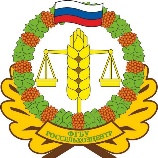 Филиал ФГБУ «Россельхозцентр» по Республике БашкортостанПрепаратНорма применения препарата (л/га, кг/га, л/т, кг/т)Культура, обрабатываемый объектВредный объектСпособ, время обработки, особенности примененияРасход рабочей жидкостиСрок ожи-дания (крат-ность обра-боток)Сроки выхода для ручных (меха-низи-рован-ных) работКагатник, ВРК25-40 мл/л водыКартофельФузариоз, мокрая гниль, фомоз, альтернариозОбработка клубней перед закладкой на хранение.до 1 л/100 кг-1-(-)Кагатник, ВРК50-80 мл/л водыКартофельРизоктониоз, фузариозОбработка клубней перед посадкой.до 1 л/100 кг-1-(-)Консенто, КС20 мл/5 л водыКартофельФитофтороз, альтернариозОпрыскивание растений в период вегетации: первое – при появлении первых признаков болезней, последующие с интервалом 7-10 дней.5 л/100 м2 21(4)3(-)Консенто, КС20 мл/5 л водыТомат открытого грунтаФитофтороз, альтернариозОпрыскивание растений в период вегетации: первое – профилактическое, последующие с интервалом 7-10 дней.5 л/100 м2 21(4)3(-)Консенто, КС20 мл/5 л водыОгурец открытого грунтаПероноспорозОпрыскивание растений в период вегетации: первое – профилактическое, последующие с интервалом 7-10 дней.5 л/100 м2 21(4)3(-)Консенто, КС20 мл/5 л водыЛук (на репку)ПероноспорозОпрыскивание растений в период вегетации: первое – профилактическое, последующие с интервалом 7-10 дней. 5 л/100 м2 21(4)3(-)Максим, КС20 мл/л водыКартофель семеннойГнили при храненииОбработка клубней перед закладкой на хранение (с последующей просушкой).1 л/100 кг клубней.-1-(-)Максим, КС40 мл/л водыКартофель семеннойРизоктониоз, фузариозПредпосадочная обработка клубней.1 л/100 кг клубней.-1-(-)Медея, МЭ10 мл/10 л водыЯблоняПарша, мучнистая роса, филлостиктоз, плодовая гниль; гнили плодов при храненииОпрыскивание в период вегетации: первое – профилактическое или при появлении первых признаков болезней, последующие с интервалом – 7-10 дней.10 л/100 м 2 или 2-5 л/дерево28(3-4)-3Медея, МЭ10 мл/10 л водыВиноградОидиум, черная гниль, черная пятнистость, серая гнильОпрыскивание в период вегетации: первое – профилактическое или при появлении первых признаков болезней, последующие с интервалом – 7-10 дней.10 л/100 м 228(3-4)-3Ордан, СП25 г/5 л водыКартофельФитофтороз, альтернариозОпрыскивание в период вегетации: первое - профилактическое до смыкания ботвы в рядках или не позднее двух суток после инфицирования растений, последующие с интервалом  7-14 дней.5 л/100 м2.20(3)7(-)Ордан, СП25 г/5 л водыОгурец открытого грунтаПероноспорозОпрыскивание в период вегетации: первое - профилактическое в стадии 4-6 настоящих листьев или не позднее двух суток после инфицирования растений, последующие с интервалом  7-10 дней.5 л/100 м25(3)7(-)Ордан, СП25 г/5 л водыТомат открытого грунтаФитофтороз, альтернариозОпрыскивание в период вегетации: первое - профилактическое в стадии 4-6 настоящих листьев или не позднее двух суток после инфицирования растений, последующие с интервалом  7-10 дней.5 л/100 м25(3)7(-)Ордан, СП25 г/8 л водыОгурец защищенного грунтаПероноспорозОпрыскивание в период вегетации: первое профилактическое в стадии 4-6 настоящих листьев или не позднее двух суток после инфицирования растений, последующие с интервалом  7-10 дней.8 л/100 м23(3)3(-)Ордан, СП25 г/8 л водыТомат защищенного грунтаФитофтороз, альтернариозОпрыскивание в период вегетации: первое профилактическое в стадии 4-6 настоящих листьев или не позднее двух суток после инфицирования растений, последующие с интервалом 7-10 дней.8 л/100 м2.3(3)3(-)Топаз, КЭ2 мл/10 л водыСмородинаАмериканская мучнистая росаОпрыскивание в период вегетации при появлении первых признаков заболевания.10 л/100 м214(4)7(3)Топаз, КЭ4 мл/10 л водыЦветочные растенияМучнистая роса, ржавчинаОпрыскивание в период вегетации.10 л/100 м2-17(3)Хорус, ВДГ2 г/10 л водыЯблоня, грушаПарша, альтернариоз, монилиоз, мучнистая роса (частичное действие)Опрыскивание в период вегетации в фазах развития: зеленый конус - конец цветения с интервалом 7-10 дней.10 л/100 м228(2)7(3)